1.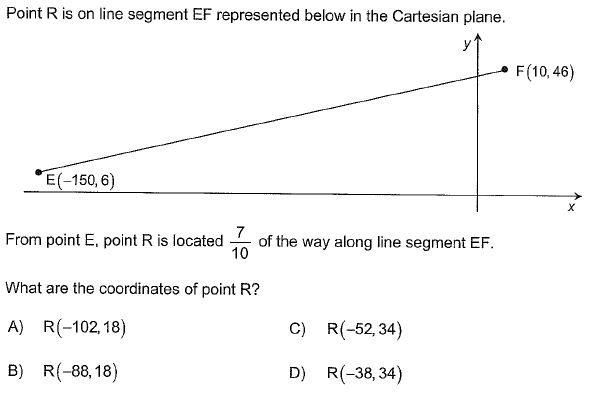 2.Consider the linear correlation between variables x and y of a statistical distribution. The scatter plot below represents this distribution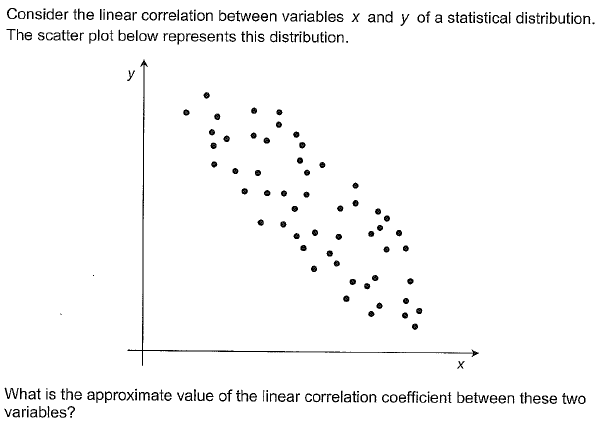 What is the approximate value of the linear correlation coefficient between these two variables?Answer : _______________3.Information on two games of chance is provided below.Game 1After placing a bet, the player spins a wheel.This wheel is divided into 8 congruent sectors: 3 are bluer and 5 are red.if the pointer is pointing at a blue sector, the player will receive $20if the pointer is pointing at a red sector, the player will receive $12The game is fair.Game 2After placing a bet, the player randomly draws a marble from a bag.The bag contains 20 congruent marbles: 7 are black, 4 are yellow and 9 are green.If a black marble is drawn, the player will receive $50.If a yellow marble is drawn, the player will receive $2.If a green marble is drawn, the player will not receive any money.A player must bet the same amount of money to play either Game 2 or Game 1.Is Game 2 to the player’s advantage, to the player’s disadvantage, or fair?Explain your answer.